亳州学院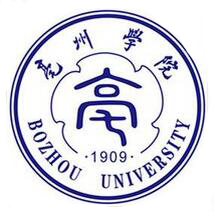 课程考核记分册——       学年度第    学期教师姓名：                    所在院（系）：                 授课院（系）：                 专业：                        班级：                        人数：                        注：1.本计分表仅做为课程最终考核成绩记录总表，不做为平时点名用表格。教师平时点名请使用教务系统导出点名册。点名册可附于此表后面，学期结束课程所在院系收齐记分册后存档备查。2.平时成绩由出勤、作业、课堂表现及其他项目组成，各项所占权重由任课老师决定。任课老师根据课程特点及具体课程安排设定 “其他”项目具体内容（“其他”项目也可为空）。3.平时及期末成绩请按百分制录入，学期总分=平时成绩平均分数*40%+期末成绩*60%。4.绩点学分请按照《亳州学院学分制管理办法》计算。此页不够可另加页面学 号姓 名平  时  成  绩（40%）平  时  成  绩（40%）平  时  成  绩（40%）平  时  成  绩（40%）平  时  成  绩（40%）期末考试（60%）学期总分绩点学分学 号姓 名出勤（ %）作业（ %）课堂表现（ %）其他（%可根据课程情况修改项目）平均分数分数学期总分绩点学分